SUWA小型ロケットプロジェクト2017年度　キックオフ　開催のご案内2015年度から進めてきましたSUWA小型ロケットプロジェクトは3年目を迎えることになりました．つきましては下記により本事業のキックオフを開催いたしますので関係各位のご参加をお願いいたします．日時：2017年6月25日（日）　13:00～16:00場所：テクノプラザおかや1階　大研修室兼展示場12:30　　　　受付開始13:00　　　　開始次　第13:00-13:10　挨拶13:10-13:40　2017年度の計画について　（中山）昨年度までの成果と今後の計画13:40-14:00　燃焼班（田中）14:00-14:20　構造班（矢崎）14:20-14:40　地上班（成田）14:40-15:00　計測制御班（松原）15:20-15:40　ミッション班（廣久保）15:40-16:00　広報班（武井）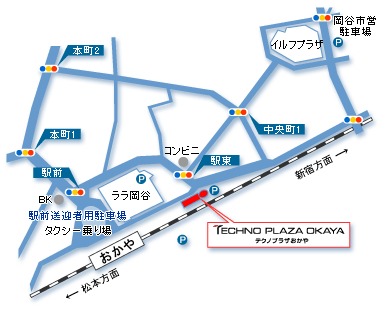 【会場案内】テクノプラザおかや1階　大研修室兼展示場〒394-0028長野県岡谷市本町１丁目１−１電話： 0266-21-70002017年度　SUWA小型ロケットプロジェクト　キックオフ　参加申込書6月20日（火）までにFAXまたは電子メールにてお申し込みください。このフォームにより登録された個人情報は、本件での参加者名簿作成、確認事項が生じた場合の参加者への連絡、及びその他研修・イベント等の開催案内の募集案内送付に用いるもので、他への用途へは一切使用いたしません。企業名機関名住所TEL住所E-mail参加者職名氏名参加者職名氏名参加者職名氏名参加者職名氏名参加者職名氏名参加者職名氏名お問い合わせ／申し込み信州大学 諏訪圏サテライトキャンパス〒394-0028　岡谷市本町1-1-1　テクノプラザおかや2F担当：コーディネーター　小林　　　参事　渋澤Tel：0266-21-1561（信大） Fax:0266-21-1565E-mail:suwa_rocket@shinshu-u.ac.jp